Sang 34Jeg vil vandre i trofasthed(Salme 26)Capo i 3 bånd.1. D7 GBe-døm mig, Gud! Betragt mig, se om jeg                  Am7          D7              Ger trofast på min vej, og stoler helt på dig.                                  Am7                  GJa, prøv mit indre, undersøg mig Gud,     Am                 Dm        G                 D7       Dmog se om jeg af hjertet elsker dine bud.(Omkvæd)2. D7 GDe steder hvor der færdes onde mænd                     Am7           D7                  Gsom elsker løgn og had, der går jeg ikke hen.                             Am7                GJehova skån mit liv når du en dag       Am                  Dm          G                            D7   Dmgør op med onde folk der kæmper mod din sag.(Omkvæd)3.D7  GJeg elsket har din smuke bolig, Gud,                 Am7        D7                          Gi renhed tilbedt dig - og adlydt dine bud.                                 Am7            GOmkring dit store alter vil jeg gå          Am                 Dm            G                   D7   Dmmed højlydt takkesang som over alt skal nå.(Omkvæd)(OMKVÆD)      GJe-hova, jeg har fast besluttet mig                  Cm        D7         Gat gå den rette vej -i evighed med dig.I stedet for en Cm kan man spille en Cadd9. Det er ikke helt den samme, men for nemheds skyld…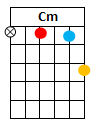 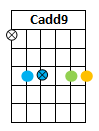 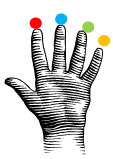 